Ergänze die Schrägbilder  so, dass sie zu der jeweiligen Figur passen: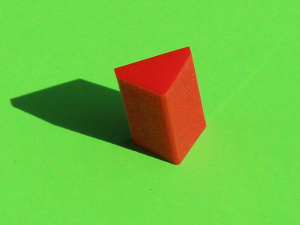 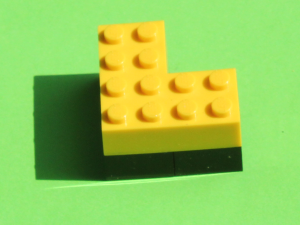 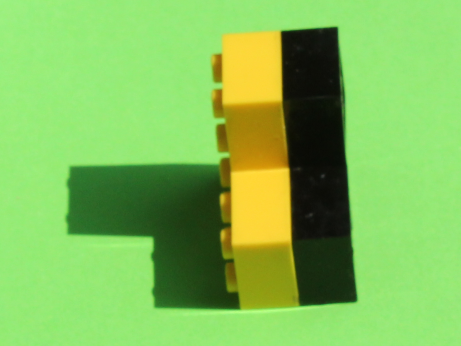 